Zobacz Kredyty gotówkowe Oprocentowanie 6,9%Kredyt gotówkowy jest świetnym i szybkim sposobem dla osób, które potrzebują gotówki. Uzyskane środki możesz przeznaczyć na dowolny cel. Zobacz Kredyty gotówkowe Oprocentowanie 6,9% w porównywarce cenowej Ceneo.Zalety kredytów gotówkowychZobacz Kredyty gotówkowe Oprocentowanie 6,9% i zalety jakie posiadają. Kredyty gotówkowe można określić jako łatwe i szybkie do uzyskania. Bank udzielający takiego kredyty nie wymaga od osoby, która chce go uzyskać, celu w jakim zamierza spożytkować środki. Również nie jest wymagany wkład własny do uzyskania takiego rodzaju kredytu. Kolejną zaletą dla osoby, która szuka szybkiego zastrzyku gotówki jest brak poręczycieli i zabezpieczeń, niezależnie od tego jaką sumę chcemy pożyczyć od banku. Kwota jaką możemy uzyskać przy pomocy kredytu gotówkowego wynosi od 1000 do 50 000 zł. Wypełnienie wszelkich formalności związanych z uzyskaniem kredytu można wykonać w całości przez internet bez wychodzenia z domu do banku. Co ważne można samemu ustawić liczbę rat oraz ich wysokość.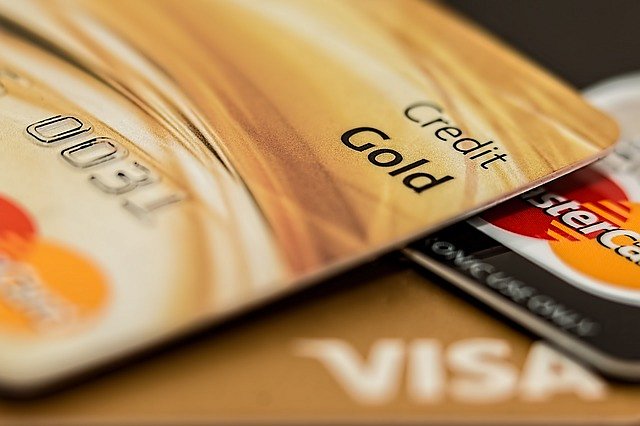 Wady kredytów gotówkowychW tej części zobacz kredyty gotówkowe oprocentowanie 6,9% i wady jakie posiadają. Oprócz wielu zalet jest to rodzaj pożyczki, który niestety ma także wady. Do jednej z największych wad należy zaliczyć wysokie oprocentowanie, które jest zależne od tego na jak długi okres czasu i jaka będzie wysokość spłacanej raty.Zobacz Kredyty gotówkowe Oprocentowanie 6,9%